
Birgit Schumacher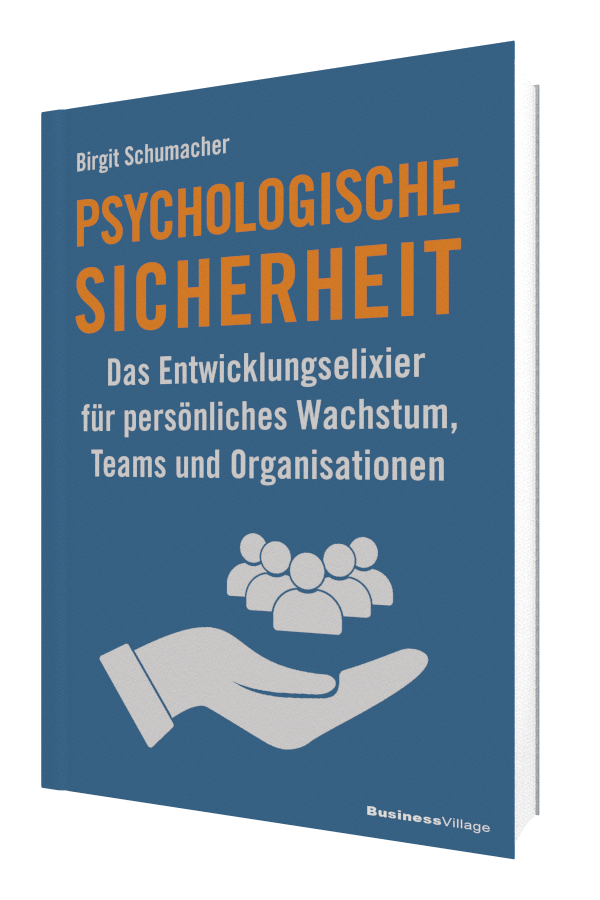 Psychologische SicherheitDas Entwicklungselixier für persönliches Wachstum, Teams und Organisationen
1. Auflage BusinessVillage 2023
ca. 225 SeitenISBN-Buch	 978-3-86980- 695-2	29,95 Euro
ISBN-PDF	 	978-3-86980-696-9		24,95 Euro
ISBN-EPUB	 978-3-86980-697-6		24,95 Euro
Pressematerialien: 
www.businessvillage.de/1168.htmlWie wäre es, wenn sich Menschen innerhalb eines Teams oder einer Organisation trauen würden, ihre Meinung zu sagen oder auf den ersten Blick abwegige Ideen zu formulieren? Wenn sie bereit wären, Risiken einzugehen und nicht den hundertprozentig sicheren Weg zu wählen? Und das ganz ohne Konsequenzen befürchten zu müssen?Die Antwort heißt psychologisch Sicherheit. Sie hebt das Potenzial von Mitarbeitenden, die sich nicht trauen, souverän das Wort zu ergreifen und in Verantwortung zu gehen oder die aus Angst vor dem Scheitern eine große Idee lieber für sich behalten. Schumachers neues Buch illustriert, wie wir ein Umfeld psychologischer Sicherheit schaffen und welche neurobiologischen, psychologischen und systemischen Hintergründe wirken. Es lädt zum Mitdenken und Experimentieren ein, liefert einen neuen Lösungsrahmen und zeigt an Praxisbeispielen, wie man ein Umfeld psychologischer Sicherheit für Teams oder Organisationen erschafft.Die AutorinBirgit Schumacher interessierte sich schon in ihrem Volkswirtschaftsstudium für die Beantwortung der Frage, welche Bedingungen erfüllt sein müssen, damit Menschen kooperieren und gut zusammenarbeiten können. In ihrer praktischen Arbeit als Wirtschaftsmediatorin und Coach unterstützt sie Führungskräfte und Geschäftsführer*innen dabei, ein Umfeld zu etablieren, in dem die Mitarbeitenden neue Ideen einbringen und Problemstellungen selbstorganisiert lösen. In Workshops und Vorträgen gibt sie Einblick in das Thema der psychologischen Sicherheit und zeigt Ansätze auf, die dafür notwendig sind. https://birgitschumacher.net/ 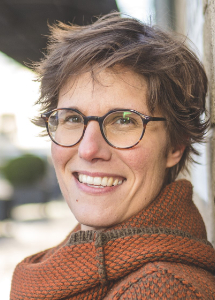 Über BusinessVillageBusinessVillage ist der Verlag für die Wirtschaft. Unsere Themen sind Beruf & Karriere, Innovation & Digitalisierung, Management & Führung, Kommunikation & Rhetorik und Marketing & PR. Unsere Bücher liefern Ideen für ein neues Management und selbstbestimmtes Leben. BusinessVillage macht Lust auf Veränderung und zeigt, was geht. Update your Knowledge!PresseanfragenSie haben Interesse an honorarfreien Fachbeiträgen oder Interviews mit unseren Autoren? Gerne stellen wir Ihnen einen Kontakt her. Auf Anfrage erhalten Sie auch Besprechungsexemplare, Verlosungsexemplare, Produktabbildungen und Textauszüge. BusinessVillage GmbH
Jens Grübner
Reinhäuser Landstraße 22  
37083 GöttingenE-Mail: redaktion@businessvillage.de
Tel: +49 (551) 20 99 104
Fax: +49 (551) 20 99 105